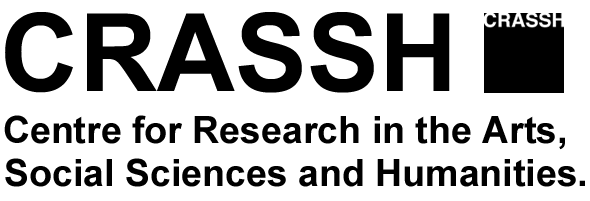 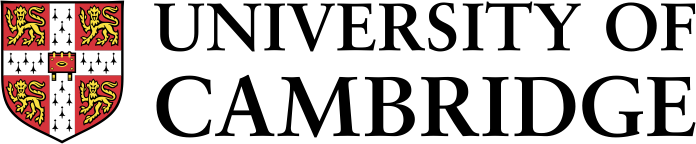 REPORT 2017-18
(Graduate/Faculty Research Groups)Deadline: Thursday 26 April 2018 by 3.00pm  for re-applying groups.(Final reports for groups who will not continue should be submitted by 18th June 2018)Please upload the completed form with your application online as one document or sent the report to: Esther Lamb, CRASSH, Alison Richard Building, 7 West Road, Cambridge CB3 9DT or by email to gradfac@crassh.cam.ac.ukDetails1. Name of Graduate/Faculty Group:2. Organizers Group:   (Please list, Name, Current post, Department or Institution at Cambridge and email address)3. Faculty Advisors:    (Name, Current post, Institution at Cambridge)4. Groups who are coming to the end of their funded period can re-apply for an extension (usually one year), apply for funding online (http://www.crassh.cam.ac.uk/programmes/apply-for-funding)_________________________________________________________________________Report(Activities and how CRASSH funding has contributed to your research, up to 1000 words)Overtype hereOvertype hereOvertype hereOvertype here